Министерство образования Оренбургской областиГосударственное автономное профессиональное образовательное учреждение «Аграрный техникум»Рассмотрен и одобрен на педагогическом совете№ 1 от  30.08.2016г.УТВЕРЖДАЮДиректор техникума_________В.П. Ширинских_______________________План работыГАПОУ «Аграрный техникум»на 2016-2017 учебный годп.Молодежный2016Комплексное развитие ГАПОУ «Аграрный техникум», направленное на подготовку специалистов среднего звена, квалифицированных рабочих и служащих в соответствии с современными требованиями рынка труда и общества,  позволяющее повысить качество предоставления образовательных услуг. Составители:СОДЕРЖАНИЕВведение (паспорт Плана работы)………………………………………………   …4Современное состояние ГАПОУ «Аграрный техникум», проблемы и перспективы развития………………………………………………………………………………….5Основные направления работы ГАПОУ «Аграрный техникум»………………   .....93.1. Структура подготовки специалистов…………………………………………    …93.2. Содержание профессионального образования и организация образовательного           процесса………………………………………………………………………  …10Организация социально-воспитательной работы……………………………       12Организация научно-методической и инновационной работы…………… ……153.5. Совершенствование системы управления ГАПОУ «Аграрный техникум»…………………………………………………………………………    ….193.6. Кадровое обеспечение ГАПОУ «Аграрный техникум» и система повышения квалификации……………………………………………………………………  ……223.7. Социально-экономическая поддержка сотрудников и студентов ГАПОУ «Аграрный техникум»………………………………………………………...     …….243.8. Социальное партнерство…………………………………………………..        …..253.9. Внедрение новых информационных технологий в образовательный процесс и       управление техникумом……………………………………………………  ……27Развитие материально-технической базы техникума……………………     ….284. Экономическое обоснование развития ГАПОУ «Аграрный техникум»……    …31Реализация Плана работы……………………………………………………     …..31Схема контроля хода и результатов выполнения плана…………………………          …...31Внутритехникумовский контроль………………………………………………….……..32Заключение. Ожидаемые результаты………………………………………………………33Приложение………………………………………………………………………..…………35Введение (паспорт плана работы)План работы государственного автономного профессионального образовательного учреждения «Аграрный техникум» на 2016-2017 учебный год разработан в соответствии:- с Федеральным законом  от 29.12.2012 № 273-ФЗ «Об образовании в Российской Федерации», - Порядком организации и осуществления образовательной деятельности по образовательным программам среднего профессионального образования, утвержденным приказом Министерства образования и науки Российской Федерации от 14 июня 2013г. № 464, - Федеральными государственными образовательными стандартами (ФГОС) по программам среднего профессионального образования;с учетом анализа состояния системы образования в техникуме.План работы является основой работы техникума в целом и его структурных подразделений в частности.Цель плана – создание нормативных, экономических, организационных, методических, научных условий для обеспечения функционирования и развития техникума в интересах обучающихся и их родителей (законных представителей), социальных партнеров, учреждений, общества в целом.План служит основой для принятия управленческих решений на всех уровнях администрации техникума.Исполнители плана:Педагогический Совет техникума;руководители и сотрудники структурных подразделений;студенческий коллектив;социальные партнеры. Срок реализации плана: 2016-2017 учебный год. Организация выполнения плана осуществляется:Методической службой техникума;Общим собранием работников и представителей обучающихся;Советом техникума.Результаты поэтапного выполнения плана рассматриваются на заседаниях вышеперечисленных органов коллективного управления техникумом и предоставляются для рассмотрения в Министерство образования Оренбургской области.Публикуется ежегодный отчет о ходе выполнения плана. Материалы для ежегодного отчета формируются руководителями подразделений техникума и отдельных направлений работы ежегодно в срок до 1 июля.Выполнение плана обеспечивается за счет бюджетного и внебюджетного финансирования. Возможно выделение целевых средств финансирования техникума на реализацию отдельных мероприятий Плана.Современное состояние ГАПОУ «Аграрный техникум», проблемы и перспективы развитияГАПОУ  «Аграрный техникум» осуществляет образовательную деятельность в соответствии с лицензией на осуществление образовательной деятельности (серия 56Л01 № 0002942), выданной  Министерством образования Оренбургской области (№ 1587 от 06 февраля 2015г.), свидетельством о государственной аккредитации № 1449 от 06.03.2015г., с Уставом, утвержденным приказом Министра образования Оренбургской области Лабузовым В.А. (№ 01/21-973 от 24.06.2013г, с изменениями № 1 от 23.10.2013 г., №2 от 17.11.2014)Учредитель: Министерство образования Оренбургской области.Юридический и фактический адрес: 461107,  Оренбургская область, Тоцкий район, пос. Молодежный, ул. Учительская, 6.ИНН: 5649002056Наличие филиалов и их наименование: Филиал  ГАПОУ  «Аграрный техникум» с. Плешаново,  Оренбургская область, Красногвардейский район, с. Плешаново, ул. Ленина, д.179ВФилиал ГАПОУ  «Аграрный техникум» г. Сорочинск, Оренбургская область, г. Сорочинск, ул.  Зеленая, д.3Среднее профессиональное образование в ГАПОУ «Аграрный техникум» осуществляется по 3 специальностям:38.02.01 «Экономика и бухгалтерский учёт» (по отраслям)35.02.07 «Механизация сельского хозяйства»35.02.08 «Электрификация и автоматизация сельского хозяйства»Образовательный процесс обеспечивают 21 преподаватель, 2 мастера производственного обучения.В техникуме обучаются (на 01.07.2016г.) 114 студентов по очной форме обучения, 164 – по заочной форме на бюджетной основе, 89 – по заочной форме на коммерческой основе.План приема – 50 человек по очной форме обучения на бюджетной основе; по заочной форме обучения – прием на коммерческой основе.  При проведении профориентационной работы коллектив техникума сотрудничает с общеобразовательными школами Ташлинского, Бузулукского, Грачевского, Красногвардейского, Тоцкого, Сорочинского, Курманаевского, Первомайского, Новосергиевского и другими районами области. В . выпуск составил 23 человека. С 1 сентября 2016 года учебный процесс по всем специальностям подготовки осуществляется по учебным планам, программам, разработанным согласно требованиям ФГОС СПО. Итоги учебного процесса (по техникуму)Результаты государственной итоговой аттестации за 2015-2016 годы Трудоустройство выпускников очной и заочной форм обучения за 2015-2016 годыДля  реализации поставленной задачи по повышению качества подготовки специалистов в техникуме существует ряд проблем, которые необходимо решать коллективу.Серьезной проблемой является невостребованность на рынке труда значительной части выпускников. Причина: отсутствие у выпускников стажа работы по специальности. Отсутствуют эффективные механизмы привлечения работодателей и других социальных партнеров к формированию заказа на подготовку специалистов, вложению ресурсов предприятий в развитие техникума.В последние годы отлажен положительный механизм заключения договоров между предприятиями и техникумом, однако он не подкреплен реальными обязательствами работодателей по развитию материально-технической базы и трудоустройству  выпускников.Анализ воспитательной работы техникума свидетельствует о наличии в коллективе условий для развития программы воспитания через создание единого воспитательного пространства, направленного на развитие личности студента, приобщение его к истинным ценностям, формирование нового сознания.Основными направлениями воспитательной работы в техникуме являются:- развитие творческих возможностей и способностей студентов (спортивные секции – 61,3%, занимаются техническим творчеством и исследовательской работой – 14,2%, художественной самодеятельностью – 51,6%);- формирование гражданской позиции и воспитание патриотизма (классные часы, встречи с интересными людьми и выпускниками, поисковая работа);-	профилактика асоциальных явлений в подростковой среде (беседы, консультации психолога, медицинских работников и работников службы по делам несовершеннолетних);-	формирование потребности к здоровому образу жизни (День здоровья, спартакиада, спортивные соревнования, участие в областных, районных мероприятиях, спортивных праздниках).Немаловажной подсистемой образовательного пространства техникума является методическая служба, в структуре которой работают научно-методический Совет, методический кабинет, 4 предметных (цикловых) комиссий. Основной целью научно-методического Совета является создание максимально благоприятных условий для самообразования и саморазвития личности преподавателя.Сочетание качества образования, а значит и качества подготовки специалистов, отслеживается в результате созданной системы контроля. Данная система позволяет управлять качеством обучения через управление состоянием образовательной системы по текущему и конечному результату.Повышение качества образования связано с решением проблемы его информатизации. Несмотря на усилия учебного заведения по созданию соответствующей информационной базы, медленно ведется внедрение электронных образовательных ресурсов. Недостаточно электронных учебников, поддерживающих преподавание учебных дисциплин. Не развито дистанционное обучение. Компьютерное оборудование и информационные ресурсы не могут быть эффективно использованы без соответствующей подготовки кадров.Анализ показывает, что функционирование и развитие ГАПОУ «Аграрный техникум» сопряжено с наличием серьезных проблем, обусловленных как внешними условиями, так и внутренними факторами.В условиях отсутствия четкой политики государства в области развития СПО, а также отсутствия долгосрочного прогноза развития экономики затруднено формирование профильной структуры подготовки специалистов среднего звена;-	 нарушены традиционные связи с потребителями кадров;-	недостаточным является взаимодействие органов управления образования с территориальными службами занятости населения, что осложняет приведение содержания подготовки специалистов в соответствие с потребностями экономики и социальной сферы, организационно-практическую подготовку студентов, трудоустройство выпускников;-	недостаточное бюджетное финансирование на:а)	учебно-методическое обеспечение;б)	приобретение станков, оборудования, инструмента, материалов, компьютеров,         оргтехники и расходных материалов;в)	ремонт зданий, сооружений и коммуникаций;Основными приоритетами  дальнейшего  развития техникума  являются:- подготовка пакета документов для открытия в техникуме новых специальностей и рабочих профессий,  востребованных на рынке труда;удовлетворение потребностей граждан в получении СПО и квалификации в избранной области профессиональной деятельности, интеллектуальном, культурном, физическом и нравственном развитии;удовлетворение потребностей общества в квалифицированных специалистах со средним профессиональным образованием;-	организация и проведение методических, научно-практических семинаров, опытно-конструкторских работ;-	развитие платных образовательных услуг;     - создание современной учебно-производственной базы, отвечающей требованиям ФГОС СПО в условиях дефицитного финансирования;-	создание и реализация эффективной модели управления образовательным учреждением в современных социально-экономических условиях;реализация концепции воспитательной работы;интеграция учебной, воспитательной, методической  работы в единое целое;     -	усиление роли практического обучения; - развитие дополнительных образовательных, интеллектуальных и производственных услуг, переподготовка и повышение квалификации специалистов среднего звена и рабочих кадров, обучение взрослого населения;внедрение новых информационных технологий в учебный процесс и в систему управления техникумом;ориентация содержания подготовки специалистов на требования работодателей с целью повышения социальной защищенности специалистов на современном рынке труда;создание системы управления качеством образования.Основные направления работы ГАПОУ «Аграрный техникум»3.1. Структура подготовки специалистовПодготовка специалистов в техникуме ведется по 3 специальностям по очной и заочной формам обучения.Перечень специальностейТехникум осуществляет дополнительные образовательные услуги по следующим программам профессионального обучения и дополнительным общеразвивающим программамЗадачи:1. Приведение профильной структуры подготовки специалистов среднего звена в соответствие с образовательными запросами населения, потребностями рынка труда Тоцкого района и в целом Оренбургской области, демографическими процессами.Основные направления:1.	Формирование объемов и профильной структуры подготовки специалистов в соответствии с потребностями населения и рынка труда.2.	Расширение подготовки специалистов для высокотехнологических производств, агропромышленного комплекса, социальной сферы,  общегосударственных систем инфраструктуры.3.	Дальнейшее развитие многопрофильности и многофункциональности техникума как основы расширения спектра образовательных услуг, обеспечивающих удовлетворение потребностей рынка труда.Развитие техникума как многоуровневого, инновационного образовательного учреждения СПО.Развитие учебно-производственной деятельности, соответствующей профилю подготовки специалистов.Перечень мероприятий3.2. Содержание профессионального образования и организация образовательного процессаПолучение СПО на базе основного общего образования осуществляется с одновременным получением среднего общего образования в пределах ППССЗ. Учебный процесс в техникуме организован в соответствии с профессиональными образовательными программами, графиком учебного процесса и расписанием. Расписание занятий соответствует учебному плану по количеству учебных недель в семестре, совпадению сроков начала и окончания семестра, сессии,  практик, каникул, соблюдению установленных форм аттестации.Недельная нагрузка студентов, включая дополнительную работу над завершением выполнения программного задания, составляет от 36  до 46 учебных часов, максимальная нагрузка на студента, с учетом самостоятельной работы – 54 часа.Самостоятельная работа студентов в условиях действия образовательных стандартов СПО проводится в 2-х видах: аудиторной и внеаудиторной. Аудиторная самостоятельная работа выполняется на учебных занятиях под непосредственным руководством преподавателя.Внеаудиторная работа выполняется студентами по заданию преподавателя, но без его непосредственного участия. Консультации для обучающихся предусмотрены из расчета 4 часа на одного обучающегося на каждый учебный год. Формы проведения консультаций: групповые, индивидуальные, письменные, устные. Учебные занятия по очной форме обучения проводятся в дневную смену, продолжительность учебной недели – 6 дней.В техникуме установлены следующие основные виды учебных занятий: урок, лекция, семинар, практическое занятие, курсовой проект (курсовая работа), контрольная работа, самостоятельная работа, консультация, практика, зачет.Совершенствование организации и содержания образовательного процесса – одна из центральных задач реформирования учебного заведения.Качество подготовки специалистов среднего звена, их конкурентоспособность и профессиональная мобильность в значительной степени определяются содержанием среднего профессионального образования.К основным тенденциям развития содержания среднего профессионального образования относятся:-	расширение перечня направлений подготовки специалистов среднего звена с учетом интересов личности, потребностей рынка труда, перспектив развития экономики и социальной сферы;дифференциация содержания среднего профессионального образования;усиление общенаучной и общепрофессиональной подготовки;гуманизация и гуманитаризация содержания среднего профессионального образования;преемственность содержания среднего профессионального образования с другими уровнями образования.ГАПОУ «Аграрный техникум», организуя образовательный процесс, следует философии образования, которая основана на следующих принципах:ориентация на потребности обучающихся;ориентация на решение реальных проблем;ориентация на конечные результаты;  ориентация на потребности рынка.Задачи:Приведение профессиональных образовательных программ в соответствие с требованиями федерального государственного образовательного стандарта, с запросами личности, потребностями рынка труда, перспективами развития региона;Изменение структуры содержания подготовки и его качественное обновление с учетом перехода на опережающее образование, обеспечивающее развитие повышенной профессиональной и личностной компетенции выпускника;3.	Совершенствование образовательного процесса, создание условий для гармоничного развития личности.Основные направления:1.	Приведение профессиональных образовательных программ по специальностям в соответствие с потребностями рынка труда;2.	Формирование учебно-методического комплекса (УМК) по всем специальностям и дисциплинам, создание нового поколения учебных пособий и средств обучения;3.	Совершенствование технологий и методов обучения (личностно-ориентированные, модульные,  информационные технологии);4. 	Развитие научно-исследовательской и иной творческой деятельности преподавателей и студентов;Повышение квалификации сотрудников;Расширение перечня специальностей, рабочих профессий  дополнительного профессионального образования.Перечень мероприятийОрганизация социально-воспитательной работыВоспитательная работа в техникуме основана на максимальном содействии развитию социально активной, нравственной, образованной личности, формированию профессиональных знаний, умений, навыков при становлении высококвалифицированного и конкурентоспособного специалиста, приобщению к общечеловеческим духовным и культурным ценностям, воспитанию эстетических вкусов, творческого потенциала и личности студента.Воспитательная работа в техникуме ведется по следующим направлениям: духовно-нравственное, патриотическое, эстетическое, правовое, семейное воспитание и воспитание здорового образа жизни, трудовое и профессиональное воспитание.В техникуме разработана концепция воспитания. Для оптимизации работы по направлению воспитательной деятельности в техникуме существует административная структура:- зам. директора по воспитательной работе;- председатель МО классных руководителей;- классные руководители;- воспитатель общежития;- руководитель физического воспитания;- художественный руководитель.Для эффективной воспитательной работы используется:- актовый зал в техникуме;- спортивный зал;- актовый зал в общежитии;- музейная комната;- спортивно-тренажёрный зал.Воспитательная работа в общежитии ведется непосредственно воспитателем по всем направлениям воспитательной работы, которая включает в себя проведение конкурсов «Лучшая комната», «Лучший интерьер»; анкетирование студентов с целью выявления их интересов, запросов, межличностных предпочтений; индивидуальную работу со студентами; с родителями; организацию работы студенческого совета общежития.Задача:1. Совершенствование воспитательного процесса, создание условий для гармоничного развития личности и реализации ее творческого потенциала.Основные направления:Создание условий для участия студентов в формировании содержания образования.Создание условий для творческого самовыражения, профессионального становления студентов.Создание образовательной среды, обеспечивающей условия для реализации «Концепции воспитательной работы ГАПОУ «Аграрный техникум».Перечень мероприятий3.4. Организация научно-методической и инновационной   работыВ учебном году преподаватели продолжили совершенствовать методическое сопровождение ОПОП: разработку рабочих программ; методических рекомендаций по проведению практических занятий, оформлению курсовых проектов (работ), организации внеаудиторной самостоятельной работы обучающихся, составлению комплектов контрольно-оценочных средств по дисциплинам и модулям.  Результатами этой работы стал следующий методический материал: Задания для проведения самообследования (17 преподавателей подготовили 48 комплектов); Паспорт КОС по БЖ (Ледовских Н.А.), паспорт КОС по английскому языку (Видова Е.В.), Методические рекомендации для обучающихся по выполнению дипломного проекта специальности Электрификация и автоматизация сельского хозяйства (Тухфатуллин М.М.), Методические рекомендации для обучающихся по выполнению курсового проекта по эксплуатации МТП (Приймак С.В.)Другим важным направлением методической работы стало совершенствование системы сопровождения профессионального самоопределения обучающихся через проведение профориентационной работы, организацию олимпиад, участие студентов в НПК. На недостаточном уровне в техникуме находится разработка учебно-методических материалов, имеющих гриф ФИРО, УМЦ. Эту работу необходимо активизировать.В техникуме сформированы 3 комиссии: комиссия общеобразовательных и общепрофессиональных дисциплин, комиссия электротехнических дисциплин, комиссия экономических дисциплин. Возглавляют комиссии преподаватели техникума, имеющие опыт педагогической и творческой работы. Цикловые комиссии работают по плану, в тесной взаимосвязи друг с другом под непосредственным руководством заместителя директора по учебной работе.На заседаниях комиссий рассматриваются вопросы состояния учебно-методической работы по различным направлениям; разработки, внедрения и освоения ФГОС, ОПОП, вопросы по  совершенствованию рабочих программ, КТ и поурочных планов; целесообразность разработки новых и модернизации имеющихся в арсенале преподавателей технологий обучения; результаты текущего контроля, развития навыков самостоятельной работы студентов и т.д. Материалы предметных недель оформляются в виде методических разработок, презентаций, фотовыставок, программ  и материалов конференций. Результаты предметных недель анализируются и обсуждаются на заседаниях цикловых комиссий.	Задачи:1.	Продолжение процесса внедрения ФГОС и совершенствования научно-методического обеспечения образовательного процесса по всем специальностям.2.	Разработка и апробация информационной инфраструктуры среднего профессионального образования в системе непрерывного многоуровневого образования общества.Основные направления:1. Научно-методическая работа.1.1. Создание по всем специальностям учебно-методических комплексов, включающих в себя:образовательную программу;рабочие учебные программы (по всем дисциплинам теоретического обучения и практике);учебные пособия по всем теоретическим дисциплинам учебного плана;учебно-методические пособия для студентов по написанию рефератов, отчетов по профессиональной практике, организации и выполнению курсовых и дипломных работ;средства обучения;средства контроля.1.2.	Подготовка документации к открытию новых специальностей.Внедрение новых обучающих технологий в учебный процесс (учебные фирмы, модульное обучение).Совершенствование системы повышения квалификации преподавателей техникума на разных уровнях (курсы в техникуме, УПМ, ВУЗах, на предприятиях).Создание условий для участия студентов в формировании содержания образования и эффективного профессионального самоопределения (проведение студенческих научно-практических конференций, совершенствование форм работы студенческих клубов по специальностям.).Продолжение работы по интеграции с образовательными учреждениями высшего образования,   институтами   повышения   квалификации   и   учебно-методическими центрами). 2. Инновационная работа.2.1. Создание и апробация модели учебно-методического комплекса техникума, формирующего необходимую информационную и мотивационную среду для будущих инноваций.Разработка и апробация инновационных технологий обучения для    профессиональной подготовки и переподготовки специалистов в условиях меняющегося рынка труда.2.3. Создание на основе социального партнерства трансорганизационных инноваций и интеллектуальных продуктов, готовых к распространению в образовательном пространстве России.Перечень мероприятий3.5. Совершенствование системы управления ГАПОУ «Аграрный техникум»В соответствии с законодательством Российской Федерации и Уставом Автономного учреждения органами управления АУ являются общее собрание трудового коллектива Автономного учреждения, Совет Автономного учреждения, Педагогический совет. Автономное учреждение имеет в своей структуре цикловые комиссии; очное и заочное отделения, информационно-методический центр, учебные кабинеты и лаборатории, спортивный комплекс, библиотеку с читальным залом,  учебно-производственные мастерские, бухгалтерию, столовую, общежитие,  котельную с сетями тепло- и водоснабжения, учебно-производственное хозяйство.В целях регламентации работы, учебы, досуга работников и обучающихся в Автономном Учреждении действуют локальные акты (приказы и распоряжения директора техникума, должностные инструкции, положения). В программах развития, планах работы образовательного учреждения и структурных подразделений имеются  цели, задачи и направления деятельности, аналитические материалы, достаточные и обоснованные системы мер, направленные на достижение спроектированных результатов деятельности, с учетом вопросов перспективного развития образовательного учреждения. Сложилась  система внутреннего контроля исполнения поручений, существует  номенклатура дел, она соответствует  основным направлениям деятельности учреждения. Участие в управлении техникумом таких социальных партнеров, как: служба занятости с.Тоцкое, работодатели, отраслевые органы управления, районная администрация, учебные заведения, - обеспечивается через их участие в коллегиальных органах управления.Участие студентов и их родителей в управлении обеспечивается, в основном, через такие коллегиальные органы управления, как Студенческий совет, Педагогический совет, родительские собрания.В настоящее время в техникуме сложилась достаточно эффективная система управления, позволяющая быстро реагировать на изменения внешней среды: рынка труда, нормативной базы, рынка образовательных услуг, демографической ситуации. Основой организационной структуры являются подразделения техникума, выполняющие главную функцию учебного заведения – подготовку специалистов:  бухгалтеров; техников-механиков, техников-электриков.Непосредственное управление работой учебного заведения осуществляет директор техникума, назначаемый учредителем. Все остальные сотрудники действуют согласно функциональным (должностным) обязанностям, определяемым непосредственными руководителями и утвержденным директором техникума после согласования с Советом техникума.Заместители директора несут полную ответственность как за работу вверенных им отделений, так и за координацию определенных направлений работы по всему техникуму (воспитательная, методическая, компьютеризация техникума). Качество образовательного процесса в техникуме обеспечивается двухступенчатой системой управления качеством:ступень – внутренняя, осуществляемая педагогическим коллективом техникума. К этой ступени относится самооценка через внутренний анализ качества различных мероприятий, текущую и промежуточную аттестацию обучаемых, анкетирование работодателей, студентов.ступень – внешняя, осуществляемая учредителем в соответствии с процедурами, предусмотренными законодательством. К этой ступени оценки качества относятся лицензирование, аккредитация, инспектирование.Задача:1. Формирование эффективной системы управления техникумом через автоматизацию и стандартизацию АУД.Основные направления:1.	Обеспечение эффективности взаимодействия техникума с Министерством образования Оренбургской области, Службами занятости районов.2.	Совершенствование взаимодействия техникума с общественными организациями.Развитие студенческого самоуправления в техникуме.Разработка системы управления качеством в техникуме.5.	Обеспечение развития самостоятельности основных и вспомогательных подразделений техникума.Совершенствование работы Совета техникума.Перечень мероприятийТаблица 1Структура управления ГАПОУ «Аграрный техникум»3.6. Кадровое обеспечение ГАПОУ «Аграрный техникум»и система повышения квалификацииВ настоящее время техникум работает над полным комплектованием педагогическими кадрами, административно-управленческим и учебно-вспомогательным составом. Базовое образование педагогических работников в основном соответствует профилю преподаваемых дисциплин.Кадровый потенциал образовательного учрежденияК аттестации на 1 категорию готовятся три преподавателя.Педагогический стаж работы преподавателей представлен в таблице Преподавательский состав регулярно повышает квалификацию (2015-16 уч.г.)Основными формами повышения квалификации являются:получение основного высшего образования и переподготовка;стажировка на базовых предприятиях;курсы повышения квалификации на базе техникума и других учебных заведений;курсы повышения квалификации на базе института повышения квалификации;- участие в семинарах, конкурсах и конференциях, проводимых учебными заведениями района и области, органами управления образованием;- проведение школ педагогического мастерства, семинаров, заседаний Методического совета техникума, Педагогических советов в соответствии с планом работы техникума;участие в разработке образовательных рабочих программ, учебно-методических пособий;самостоятельная творческая работа педагогических работников.Координация работы по повышению квалификации сотрудников техникума осуществляется методической службой.Задача:1. Развитие кадрового потенциала техникума в соответствии с современными требованиями к подготовке специалистов.Основные направления:1.	Разработка концепции повышения квалификации для различных категорий сотрудников техникума.2.	Внедрение новых технологий обучения. 3. Привлечение к преподаванию молодых специалистов.4. Привлечение к преподаванию спец дисциплин сотрудников, имеющих опыт работы на производстве.Перечень мероприятий3.7. Социально-экономическая поддержка сотрудников и студентов ГАПОУ «Аграрный техникум»Задача:1. Формирование системы социально-экономической поддержки студентов и сотрудников техникума.Основные направления:1.	Совершенствование системы  оплаты труда и системы стимулирования сотрудников  техникума.2. Совершенствование социальных гарантий и льгот для студентов и сотрудников, обеспечение отдыха, медицинского обслуживания, различных других форм социальной поддержки студентов и сотрудников.3.	Создание системы содействия занятости сотрудников.     4. Организация   и   координация   работы   по   охране   труда   с   привлечением структурных подразделений.Перечень мероприятийСоциальное партнерствоСовременный рынок труда характеризуется отсутствием однозначной определенности и гарантированности занятости. Поэтому Программой развития среднего профессионального образования и Концепцией модернизации Российского образования определена необходимость разрешения пространства социального партнерства, развития различных форм взаимодействия его объектов.Задача:1. Развитие системы социального партнерства, расширение круга заинтересованных в сотрудничестве организаций.Основные направления:Составление перечня образовательных услуг, предоставляемых техникумом и определение их востребованности на рынке труда. Инструмент исследования – анкеты для предприятий.Определение требований к квалификации и качеству подготовки специалистов, участие работодателей в Государственной итоговой аттестации выпускников. Инструмент исследования – анкеты для работодателей.Совершенствование организации образовательного процесса, определение требований к качеству учебно-программной документации. Инструмент исследования - анкеты практиканта, выпускника и работодателя.Развитие материально-технической базы техникума путем налаживания взаимовыгодных договорных отношений с социальными партнерами.Развитие форм профессионального отбора на стадии набора абитуриентов в техникум.Развитие новых форм поиска рабочих мест для выпускников (выездные биржи труда), новых путей трудоустройства выпускников (открытие представительств различных организаций в техникуме).Перечень мероприятий3.9. Внедрение новых информационных технологий в образовательный процесс и управление техникумомИнформатизация учебного процесса в техникуме представлена системой мер по информационному, организационному и техническому обеспечению функционирования с учетом современных информационных технологий.Информатизация организационно-управленческой деятельности включает: разработку и внедрение системы внутреннего электронного документооборота.В настоящее время IT-инфраструктура техникума представляет собой:47 персональных компьютеров на базе процессора Intel Pentium 4 и выше, из которых 35 используются в образовательном процессе.Два компьютерных класса, кабинеты общеобразовательных, общепрофессиональных дисциплин, библиотека, оборудованные компьютерной техникой,  доступны для посещения студентам и преподавателям.6 аудиторий техникума оборудованы стационарными мультимедиа проекторами, в двух из них установлены интерактивные доски. Помимо этого имеется мобильный мультимедийный комплекс (проектор, ноутбук, экран).Внедрение в учебный процесс информационных систем и учебных средств позволяют повысить качество самостоятельной работы студентов через использование сети Интернет, предоставляющей возможность студентам использовать электронные учебно-методические материалы для самообучения и самоконтроля изученного материала, а также возможность преподавателям контролировать процесс самостоятельной работы студентов.Разнообразную востребованную информацию предоставляет сайт техникума.Задачи:1.	Создание условий для использования компьютерных технологий и программного обеспечения в течение всего срока обучения.2.	Стандартизация учебно-методической документации.3.	Создание единого информационного пространства всех подразделений техникума.        4. Создание электронной библиотеки техникума.Основные направления:1. Оснащения интерактивным оборудованием учебных кабинетов. 2. Повышения квалификации преподавателей в вопросах применения информационно-коммуникационных технологий (ИКТ) в учебном процессе.3. Разработка и приобретение учебно-методического программного обеспечения по учебным дисциплинам. 4. Обеспечение доступа студентов и преподавателей к образовательным ресурсам глобальной сети Интернет; 5. Создание электронных учебных пособий.Перечень мероприятий3.10. Развитие материально технической базы                                ГАПОУ «Аграрный техникум»Техникум представляет собой комплекс, куда входят: учебный корпус на 520 студентов площадью 4689 кв.м. с кабинетами и лабораториями; производственные мастерские, слесарным, кузнечным, сварочным цехами  площадью 1640 кв.м., оборудованными большим количеством станков, приспособлениями, машинами.Медицинское обслуживание и  лечебно-оздоровительная работа проводится по договору с ФАП  пос. Молодежный,  в штате образовательного учреждения лицензированного медицинского кабинета не предусмотрено. Общественное питание организовано в собственной столовой на 80 посадочных мест. Объекты физической культуры и спорта: спортивный  и тренажерный залы  площадью 454 кв.м., открытая площадка – 1800 кв.м, стадион.Имеется студенческое общежитие на 360 мест, достаточно для образовательного учреждения с учетом численности обучающихся из числа иногородних. Все необходимые условия для проживания, питания, культурного отдыха, учебы созданы. Помещения для отдыха, досуга, культурных мероприятий: ЦД, актовый зал на 320 мест. Лицензионный норматив по площади на одного обучаемого  соответствует     требованиям. Существующие площади позволяют вести обучение в одну смену.Помещений, состояние которых достигло состояния износа, требующих капитального ремонта не имеется. За последние три года в техникуме приобретено учебно-методической литературы на общую сумму 76,2 тыс. руб., выписывается 20 наименований периодической печати,  имеется информация на 27 электронных носителях, постоянно обновляется оборудование для проведения лабораторных работ и практических занятий.Ежегодно проводится косметический ремонт кабинетов и лабораторий,  учебного корпуса и мастерской,  проведен ремонт кровли.              Задачи:1. Совершенствование материально-технической базы техникума с целью развития учебного заведения для подготовки высококвалифицированных специалистов с учетом потребностей рынка труда.Основные направления:1.	Приведение всей инфраструктуры техникума в соответствие с требованиями санитарии и гигиены, экологии, дизайна, охраны труда и здоровья, а также создание условий для отдыха.2.	Совершенствование материально-технической базы техникума, обеспечивающее повышение профессиональной и личной творческой активности выпускников.Совершенствование условий для труда и отдыха студентов и сотрудников.Создание условий для увеличения объема дополнительного образования.Развитие учебно-производственного хозяйства как базы практического обучения студентов и производственной деятельности техникума.Перечень мероприятий4. Экономическое обоснование развития                                               ГАПОУ «Аграрный техникум»Проблема экономической эффективности  состоит в стратегии развития учебного заведения. Только после создания экономического потенциала можно сохранить и привлечь новые высококвалифицированные педагогические кадры, которые в свою очередь обеспечат качественную подготовку выпускников. Финансирование техникума осуществляется за счет:средств областного бюджета;средств, поступающих от оказания платных образовательных услуг;- средств, поступающих от оказания иных услуг, входящих в уставную деятельность техникума.Задача:Организация и совершенствование экономической деятельности техникума для достижения максимальной эффективности образовательного процесса. Основные направления:Проведение организационно-технических мероприятий по совершенствованию финансово-экономического механизма, выявлению и использованию резервов техникума, исследованию рынков труда и образовательных услугСовершенствование системы оплаты труда и материального стимулирования сотрудников с целью обеспечения роста уровня профессионального мастерстваРазвитие и совершенствование материально-технической базы4.	Повышение экономической эффективности деятельности техникума за счет оказываемых образовательных и иных услуг.5. Реализация Плана работы ГАПОУ «Аграрный техникум»5.1. В целях реализации Плана разработана схема контроля хода и результатов его выполнения: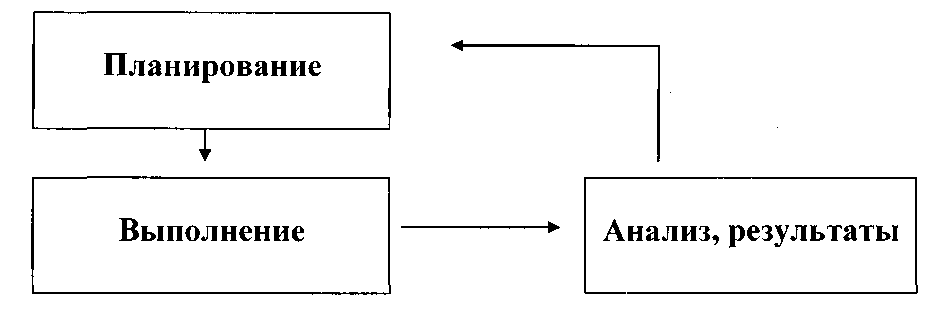 Для реализации стратегического планирования избирается следующая схема: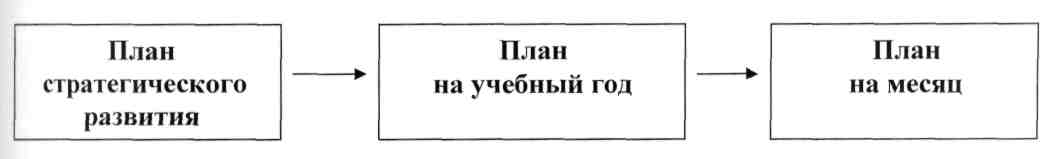 5.2. Внутритехникумовский контрольДля осуществления задач по совершенствованию образовательного процесса, оперативному устранению недостатков в работе, оказанию конкретной помощи педагогическим работникам в целях повышения качества обучения и профессиональной подготовки выпускников в техникуме существует внутритехникумовский контроль, который осуществляется на основании Положения о внутритехникумовском контроле. Контроль осуществляется директором, заместителями директора по УР, ВР, УПР, АХЧ, председателями цикловых комиссий. Объектами внутритехникумовского контроля являются: методическое обеспечение образовательного процесса; реализация образовательных программ, учебных планов, учебных графиков; ведение документации техникума (планы,  журналы, тетради, журналы внеурочной деятельности и т.д.); уровень знаний, умений и навыков обучающихся, качество знаний; соблюдение  Устава, правил внутреннего распорядка и иных локальных актов  техникума; порядок проведения промежуточной и  государственной (итоговой) аттестации  обучающихся и текущего контроля их успеваемости; работа  цикловых комиссий, структурных подразделений, творческих групп; реализация воспитательных программ и  результативность; организация питания и медицинского обслуживания обучающихся, охрана труда и здоровья участников образовательного процесса; исполнение принятых коллегиальных решений, приказов и т.д. Результаты контроля обсуждаются на совещаниях при директоре, педагогических советах, заседаниях ЦК. По итогам контрольной деятельности составляются аналитические материалы, издаются приказы директора.Однако сложность и многогранность проблемы качества образовательных услуг требуют принципиально нового подхода к ее решению: внедрение новых форм организации внутреннего контроля, новых видов контрольных действий.6. ЗаключениеОжидаемые результатыВсе сотрудники Техникума ознакомлены с целями и задачами в области качества, постоянно повышают свою квалификацию. Руководство Техникума является лидером в проведении настоящей Политики, обеспечивает сотрудников поддержкой, соответствующими ресурсами и создает условия для развития корпоративной культуры качества.Для получения объективной и достоверной информации о качестве процессов, обеспечения обратной связи между студентами, преподавателями, руководством и сотрудниками, в Техникуме осуществляется мониторинг всех видов деятельности. Запланированный результат достигается за счет управления всеми видами деятельности и ресурсами как процессами, которые постоянно анализируются, документируются и строго формализуются.Достижение эффективности принимаемых решений, корректировки и улучшения деятельности Техникума основано на постоянном анализе актуальных данных о потребностях и удовлетворенности потребителей, качестве деятельности Техникума и состоянии системы менеджмента качества. Отношения взаимной выгоды с Правительством Оренбургской и соседних областей, районными администрациями, школами района и области, а также поставщиками услуг направлены на достижение цели Техникума:подготовку специалистов среднего звена, квалифицированных рабочих и служащих в соответствии с современными требованиями рынка труда и общества.Достижение цели обеспечивает: студентамгарантию получения качественных образовательных услуг; востребованность на рынке труда; высокое качество учебного процесса; возможность влиять на улучшение качества подготовки; работодателям гарантию того, что специалисты подготовлены с учетом актуальных требований современного рынка труда и мировой системы образования; уверенность в том, что Техникум обеспечивает высокое качество подготовки специалиста и постоянное ее совершенствование; обществугарантию соблюдения российских законов и норм в области образования; содействие развитию интеллектуального, научного, культурного и нравственного потенциала страны; государствуоблегчение процедур аттестации и аккредитации; гарантию предоставления образовательных услуг, отвечающих всем установленным требованиям; пополнение кадрового потенциала высококвалифицированными специалистами; интеграцию профессионального образования в мировую систему образования; Техникумунеобходимые условия, способствующие обучению и самообразованию преподавательского состава и сотрудников; совершенствование педагогического образования и процессов управленческой деятельности; повышение престижа профессионального образования, получаемого в ГАПОУ «Аграрный техникум»повышение роли Техникума в социально-экономическом, технологическом, образовательном и культурном развитии страны и региона. Руководство Техникума  берет на себя ответственность за реализацию Политики в области качества, обязуется обеспечить ее понимание и оказывать помощь каждому сотруднику в достижении поставленной цели.ПриложениеПлан стратегического развития техникума.Циклограмма работы техникума.План внутритехникумовского контроля.План воспитательной работы.План воспитательной работы в общежитии.План физкультурно-оздоровительной работы.План работы комиссии общеобразовательных и общепрофессиональных дисциплин. План работы комиссии электротехнических дисциплин. План работы комиссии экономических дисциплин. План работы методического объединения классных руководителей. План работы «Школы педагогического мастерства» План работы социального педагога. План работы методической службы. План работы педагогического совета. План профориентационной работы. План работы библиотеки. План аттестации педагогических работников. План повышения квалификации педагогических работников.Разработчики ПланаГАПОУ «Аграрный техникум»В обсуждении проекта Плана принимали участие представители Совета техникума, Совета трудового коллектива, Совета студенческого самоуправления, социальные партнеры, родители, обучающиеся В.П. Ширинских – директор техникума; И.В. Дубовицких – заместитель директора по учебной работе; В.П. Антонов – заместитель директора по учебно-производственной работе; А.С. Джалмухамбетова – заместитель директора по воспитательной работе; В.А. Земченков – заместитель директора по информационным технологиям;А.Г. Сапрыкин – заместитель директора по АХЧ;Т.Г. Прозорова – заведующая библиотекой;Д.Ф. Акчурина – социальный педагог;Т.А. Черноусова – воспитатель общежития;Н.М. Евдокимова – председатель комиссии общеобразовательных и общепрофессиональных дисциплин; Е.В. Спиридонова – председатель комиссии экономических дисциплин; С.А. Чуваткина – председатель комиссии электротехнических дисциплин;Р.М. Черемисина – председатель МО классных руководителей.НаименованиеКачествознаний, %Успеваемость, %Количество учащихся, обучающихся на «4» и «5»Кол-во не аттестованных учащихсяОбщеобразовательные дисциплины2690106Дисциплины общепрофессионального цикла3696334Дисциплины профессионального цикла6498592В целом по учебному заведению33994310№специальностьОчная формаОчная формаОчная формаОчная формаОчная формаОчная формаЗаочная формаЗаочная формаЗаочная формаЗаочная формаЗаочная формаЗаочная формаКол-воКол-воС отличиемС отличиемКачество%Качество%Кол-воКол-воС отличиемС отличиемКачество%Качество%2015г2016г2015г2016г2015г2016г2015г2016г2015г2016г2015г2016г135.02.07 Механизация сельского хозяйства610-133703424--8288235.02.08 Электрифика-ция и автома-тизация сельс-кого хозяйства1913--47621915125380338.02.01 Экономика и бухгалтерский учет (по отраслям)------179447689ГодКол-во выпускников Продолжил иобучение в ВУЗахПризваны в ряды РАТрудоустроились по специальностиТрудоустроилисьне поспециальности201595764628201671143125№ п/пКод        специальностиСпециальностьКвалификация138.02.01Экономика и бухгалтерский учёт (по отраслям)бухгалтер235.02.07Механизация сельского хозяйстватехник-механик335.02.08 «Электрификация и автоматизация сельского хозяйства»техник-электрикНаименованиеКвалификация19205  Тракторист-машинист сельскохозяйственного производстваТракторист категории «АВСЕ F»18545 Слесарь по ремонту сельскохозяйственных машин и оборудованияСлесарь по ремонту сельскохозяйственных машин и оборудования 2-3 р.16199 Оператор электронно-вычислительных и вычислительных машинОператор электронно-вычислительных и вычислительных машин 2 р.19850 Электромонтер по обслуживанию электроустановокЭлектромонтер по обслуживанию электроустановок 2-3 р.19756 ЭлектрогазосварщикЭлектрогазосварщик 2-3 р.Основы компьютерной грамотности граждан№ п/пМероприятияСроки реализацииОтветственныеИтог. докум.1Изучение и  анализ потребностей в специалистах СПО на рынке труда в региональном   и   профессиональном аспектахВ течение годазаместительдиректора по УПР, службапрофориентациисправка2Формирование контрольных цифр приема в техникум с учетом потребности в специалистах среднего звенаЗаместитель директора по учебной работеГос.задание3Развитие   договорной  структуры   с работодателемапрельзаместительдиректора по УПРдоговор4Реализация дополнительных образовательных услуг; переподготовка и повышение квалификации специалистов среднего звена и рабочих кадровВ течение годаЗаместители директора по УПР, информационным технологиямотчет5Сбор и обработка данных для открытия  новых  специальностей  в соответствии с потребностями рынка трудаВ течение годаДиректор, заместители директорапо УР и  УПРсправка№ п/пМероприятияСроки реализацииОтветственныеИтог. докум.1Реализация ФГОС при   подготовке   обучающихся к  работе  в условиях рыночной экономикиВ течениевсего периодаЗаместительдиректора поучебной работе, председатели ЦКсправка2Разработка УМК по всем специальностям, обновление рабочих программВ течениевсего периодаЗаместителидиректора поучебной работе, по УПР, зав з/оэУМК, справка3Совершенствование форм промежуточной, текущей аттестаций студентов по  специальностямВ течениевсего периодаПредседатели ЦК, преподавателиПоложен.,  метод.рекомен.4Совершенствование содержания форм и методов практического  обучения студентовВ течениевсего периодаЗаместительдиректора по УПРПоложен.. метод.рекомен.5Использование в образовательном процессе активных методов обучения, информационных технологийВ течениевсего периодаПреподавателиПоложен.. метод.рекомен.6Формирование электронного варианта ФОСянварьЗаместительдиректора по УР, председатели ЦК справка7Продолжение работы по совершенствованию следующих форм образовательного процесса: конференции, олимпиады, смотры, конкурсы,  декадыВ течениевсего периодаЗаместительдиректора поучебной работе, председатели ЦК  колмкомиссийПоложен., метод.ре-комен.8Совершенствование научно-исследовательской работы преподавателей и студентовВ течениевсего периодапредседатели ЦК преподавателиметод.рекомен.9Сотрудничество с другими образовательными учреждениями  В течениевсего периодаЗаместительдиректора поучебной работе, председатели ЦК справка10Расширение дополнительного профессионального образованияВ течениевсего периодаЗам.директораотчет№ п/пМероприятияСрокиреализацииОтветственныеИтог. докум.1Реа           Реализация плана ВР техникума, плана ВР общежития, плана МО классных руководителей, плана Совета самоуправленияв течение всего периодаЗаместительдиректора поВР, воспитатель общежития, председатель МОПланы, справка2Привести в соответствие раздел «патриотическое   воспитание»   студентов техникума, продолжить работу в этом направленииСентябрь, в течение всего периодаЗаместительдиректора поВР План ВР, справка3Разработка предложений по включению авторских программ по экологическому, правовому, экономическому, психологическому, информационному образованию, разделов, тем и технологий обучения, связанных с реализацией воспитательной составляющейоктябрьЗаместительдиректора повоспитательнойработе, председатель МОМетод рекоменд., справка4Разработка  предложений по повышению уровня  культуры общения, психологии общения,    коммуникативной    культуры, знаний по этикету,  навыков самостоятельной работы студентовноябрьЗаместительдиректора повоспитательнойработеМетод. рекоменд., справка5Обобщение   и   распространение   опыта работы лучших классных руководителей, педагогов в рамках  МО классных руководителейдекабрьЗаместительдиректора повоспитательнойработеМетод. рекоменд., справка, метод. бюллетень6Проведение конкурса на лучшую группуДо 15 апреляЗаместительдиректора повоспитательнойработе, председатель МОПоложение, справка7Проведение    конференций,    конкурсов, фестивалей, олимпиад, КВН, спортивных соревнований,  дискотек,  встреч      с интересными   людьми, руководителями предприятий и организаций, выпускниками техникумаПо плану ВРЗаместитель директора повоспитательнойработе, председатель МОПоложение, метод рекоменд., справка8Организация встреч и бесед студентов с наркологами,  психологом, представителями судебных и правоохранительных органов; формирование комплексной системы оказания медицинской и наркологической помощи студентамПо плану ВРЗаместительдиректора повоспитательнойработе, кл.рук.справка9Организация работы по реализации региональных планов внедрения ВФСК ГТОв ГАПОУ «Аграрный техникум» сентябрьЗаместительдиректора поВР, руководитель физвоспитанияПоложение, метод рекоменд., справка10Организация  занятий  по   физической культуре  с учетом    физиологического состояния       здоровья   студентов (адаптивная физическая культура)По плану руководителя физвоспитан.Руководитель физвоспитания, преподаватели,Мед.работник, клас.рук.метод. рекоменд.,  справка11Совершенствование работы  студенческого самоуправления в группах, техникумеВ течение уч.годаЗаместитель директора повоспитательнойработе,кл.рук.Положение, метод рекоменд., справка12Совершенствование в техникуме  молодежных средств массовой информацииВ течение уч.годаЗаместительдиректора повоспитательнойработесправка13Организация  занятости в зимние и летние каникулы обучающихся Январь, июльзаместительдиректора по ВР, соц. педагогСправка, отчет14Организация и  проведение    конкурса «Лучший классный руководитель года»Заместительдиректора повоспитательнойработеПоложение, метод рекоменд., справка15Установление   связи  с  другими молодежными центрами, учебными заведениямиПостояннопо плану министерствазаместительдиректора по ВР МО классных руководителейСправка16Расширение спектра кружков и секций Совет самоуправленияСправка17Создание Молодежной биржи труда при Службе профориентациифевральСлужбапрофориентацииСправка№Ф.И.О.датаНаименование Результат1Евдокимова Н.М.Дрофич Н.М.Видова Е.В.Ледовских Н.А.Свиридова Е.В.Джалмухамбетова А.С.Петина М.В.окт.Техникумовская олимпиада по общеобразовательным дисциплинам1 место – 7 чел.2 место – 8 чел.3 место – 5 чел.2Черемисина Р.М.Свиридова Е.И.Дрофич Н.М.Костин В.Н.феврг.Оренбург ГБУДО ООДТДМ имени В.П. Поляничко Областная дистанционная олимпиада по общеобразовательным дисциплинамСертификат участника17 чел3Видова Е.В..сент-дек ООО «Центр развития педагогики», Всероссийский портал «Продленка» Международная дистанционная олимпиада по английскому языку Акимова А. 11б – 1 м.Ефимова К. 11б – 2 м.Раджаматова М. – 11бВидова Е.В. – Диплом педагога, подготовившего участника 1 м.4Видова Е.В.дек-апрИгровой конкурс по английскому языку «British bulldoq»Раджаматова М. 11Б – 1 м.Панакшина А. 21Б – 1 м.Шевяков И. 21М – 2 мТрынова А. 11Б – 2 м.Затонская К. 21Э – 3 м.Рахманкулова В. 11Б – 3 мАлпатова А. 21Б – 4 м. Ефимова К. 11Б – 4 м. Петина К. 11Б – 5 м.Видова Е.В. – Диплом организатора конкурса, Сертификат участника тестирования по англ. яз. 52 место из 826), 1 (из 5) место в регионе! 5Черемисина Р.М.Свиридова Е.И.апр3 межрегиональная студенческая НПК «Поиск. Творчество. Мастерство!» (заочная)Сертификат участника Карчагин Н 21МЕфимова К 11Б№ п/пМероприятияСроки реализацииОтветственныеИтог. докум.1Создание учебно-методических    комплексовВ течение годапредседатели ЦК,преподавателиУМК2Подготовка   документации  к открытию новых специальностей и рабочих профессийВ течение годаЗаместителидиректора,председатели ЦКсправка3Разработка и публикация методических пособий по применению инновационных педагогических  технологий  в  учебном процессеПо плану методической службыЗаместитель директора по УР, УПРметодические пособия, справка4Реализация плана работы «Школы профессионального мастерства». Организация   обучающих   семинаров  и мастер-классов для начинающих преподавателейПо плану работы «ШПМ»Заместитель директора по УРПлан, протоколы, метод. рекоменд.5Организация работы по развитию различных  форм внеаудиторной деятельности  студентов (научно-практи-ческие  конференции, профессиональные клубы, обучение на раб. местах)В течениевсего периодаПредседатели цикловых комиссийсправка6Публикация   сборников материалов  студенческих  научно-практических     конференций,   лучших дипломных работ, результатов научно-исследовательской   и  методической деятельности преподавателейВ течениевсего периодазаместительдиректора по УРСборники, справка7Конкурс «Мой лучший урок»февральзаместительдиректора по УРПоложение, справка8Организация участия преподавателей в Методических днях на базе других учебных учрежденийпо согласованиюзаместительдиректора по УРсправка9Обобщение работы преподавателей в рамках аттестации на присвоение категорийпо согласованиюзаместительдиректора по УРпортфолио№ п/пМероприятияСроки реализацииОтветственныеИтог. докум.1Развитие студенческого самоуправления в техникуме,      разработка      эффективной модели      управления,       позволяющей студентам и их родителям участвовать в управлении техникумомВ течение годаРуководствотехникума,СтуденческийсоветПлан работы, отчет2Изучение  системы управления качеством в ССУЗахВ течение годаЗаместители директораанализ3Оптимизация     структуры     управления техникумом и штатного расписаниядиректор бухгалтериясправка4Совершенствование АСУ техникумаВ течение годадиректор5Совершенствование  эффективной     системы  информационного   обеспечения деятельности техникумаВ течение годаЗаместитель директора по ИТотчет6Обеспечение  сбора  и  обработки статистической и иной  информации  в управлении техникумомПо плану министерства образованияответственные за отчетностьотчетПоказательКоличество (чел.)%Всего преподавателей21100Имеют образование: ВПО1991педагогическое1676Имеют квалификационную категориюВысшую314Первую943Без категории943педагогический стажколичество преподавателей (чел) %до 5 лет1048от 5 лет до 10 лет419от 10 лет до 15 лет15от 15 лет до 25 лет15свыше 25 лет524№Ф.И.О.Наименование датаКурсы повышения квалификации1Акчурина Д.Ф.ГАПОУ «Оренбургский учетно-финансовый техникум»«Особенности работы с лицами с ограниченными возможностями здоровья в ОУ»янв. 20162Джалмухамбетова А.С.ФГБОУВО «Оренбургский государственный университет» «Управление процессами социализации и воспитания обучающихся в организациях СПО»март 2016Курсы профессиональной переподготовки1Ширинских В.П.Бузулукский педагогический колледж, менеджмент в образовании2015Методические семинары1Евдокимова Н.М.г. Бузулук минобразования Оренбургской области Региональный форум для учителей истории «Актуальные вопросы преподавания истории в контексте перехода на ФГОС и историко-культурный стандарт»   окт. 20162Ширинских В.П.ГАПОУ «Оренбургский аграрный колледж» семинар-совещание руководителей ОУ «О мерах по совершенствованию качества подготовки трактористов-машинистов различных категорий»окт. 20163Джалмухамбетова А.САкчурина Д.Ф.Дубовицких И.В.филиал ГАПОУ «Аграрный техникум» г.Сорочинск Методический деньдек. 20164Спиридонова Е.В.г.Бузулук БСК Методический деньмарт 20165Видова Е.В.Костин В.Н.Черемисина Р.М.г.Бузулук лесхоз-техникум методический семинар «Электронные образовательные ресурсы в формировании профессиональных компетенций будущих специалистов»апрель20166Преподаватели и мастера производственного обучения«Школа профессионального мастерства» в техникуме1 раз в месяц№ п/пМероприятияСрокиреализацииОтветственные1Разработка   и   реализация программ   повышения квалификации для различных категорий сотрудников техникума.В течение всего периодаЗаместитель директора по учебной работе,председатели ЦК2Организация повышения квалификации для различных категорий сотрудников техникума в следующих формах:-	направление   на  обучение   в   другие учебные заведения;-	стажировка на производствепо согласованиюпо плану повышения квалификацииРуководителиподразделений3Мониторинг   кадровой   обеспеченности техникума.В течение всего периодаУчебная часть№ п/п№ п/пМероприятияСроки реализацииОтветственныеИтог. докум.11Совершенствовать  систему      оплаты труда  работников за   счет    средств областного  бюджета и  средств, получаемых  от  внебюджетной  деятельности техникума.В течение всего периодаДиректортехникума, главныйбухгалтер22Совершенствовать уровень оплаты труда сотрудников  техникума за счет повышения  их   категорий по итогам аттестацииВ течение всего периодаАдминистрация техникума33Расширять социальное обеспечение студентов  техникума,  детей-сирот  и оставшихся без попечения  родителей, студентов из малообеспеченных семей, студентов-инвалидовВ течение всего периодаАдминистрация техникума44Оказание   материальной  помощи сотрудникам   и студентам  согласно разработанным положениямВ течение всего периодаДиректор, Совет техникума, Совет студенческого самоуправленияположения55Создание   необходимых   условий   для прохождения   сотрудниками   техникума диспансеризациипо плануАдминистрация66Проведение   аттестации   рабочих местпо графикуКомиссияпо охране трудаграфик77Организация  обучения,  инструктажа, проверки  знаний  по  охране    труда сотрудников и студентов техникума.по плану по ОТРуководителиподразделений,специалист по ОТсправка, отчет88Организация  медицинской  помощи сотрудникам  и  студентам      через медицинский пункт В течениевсего периодаМед. работник99Приобретение  нормативных      актов, литературы и наглядных пособий в области  охраны трудаспециалист по ОТсправка10Предоставление отпуска педагогическим сотрудникам сроком на 1 годПредоставление отпуска педагогическим сотрудникам сроком на 1 годпо заявлениюДиректор, Совет техникума11Обеспечение  льготного   питания    студентам   в   столовой техникумаОбеспечение  льготного   питания    студентам   в   столовой техникумаДиректор, Студсовет№ п/пМероприятияСрокиреализацииОтветственныеИтог. докум.Итог. докум.1Поддерживать  связь  со  службами занятости населения районов области с целью определения потребностей в необходимых специальностях и профессияхВ течение всего периодаСлужба профориентациисправкасправка2Пересмотр    перечня    специализаций, профессий, форм обучения в техникуме с учетом требований рынка трудаСлужба профориентации3Привести в соответствие документацию для заключения долгосрочных и целевых договоров с предприятиями   на  подготовку специалистов среднего звенамайзаместительдиректора по УПРдоговордоговор4Разработка  рекомендаций  по организации взаимодействия техникума с   социальными      партнерами   по вопросам   оценки  качества деятельности техникумаапрельзаместительдиректора по УПР руководителипрактикирекомендациирекомендации5Совершенствование  организации производственной  практики. Привлечение  специалистов предприятий к разработке учебных плановПо согласованиюУчебная часть,заместительдиректора по УПР6Активизировать профориентационную работу  с  учащимися выпускных классов  школ  районов в целях комплектования   наиболее подготовленными абитуриентамиПо плану профориентационной работыСлужба профориентацииСлужба профориентацииПлан, отчет7Оказывать выпускникам  помощь   в трудоустройстве, организовать  «Ярмарку рабочих мест», поддерживать связь с выпускникамиВ течение годаСлужба профориентацииСлужба профориентациисправка№ п/пМероприятияСрокиреализацииОтветственныеИтог. докум1Совершенствование программы «Информатизация образовательного процесса в техникуме»октябрьЗаместителидиректора программа2Создание и  внедрение  в образовательный процесс обучающих и контролирующих    программ  по циклам дисциплин и модулямЗаместителидиректора,председатели ЦКпрограммы3Расширение    базы  данных   библиотеки техникумаВ течение годаЗаведующая библиотекой4Работа с сайтомВ течение годаЗаместитель директора по ИТ 5Обеспечение сбора и обработки статистической информации образовательного процесса и управления техникумомВ течение годаЗаместители директора6Обеспечение персонала профессиональными   программными пакетами7Приобретение литературы, подписка на периодические издания, участие в семинарах,  конференциях, олимпиадах, выставкахПо планамПредседатели ЦК зав. библиотекойсправка8Совершенствование работы  кабинета информационных технологийПо плану работы кабинетазаместителидиректора, зав.кабинетомПлан, отчет   9Создание единой локальной сети техникумаЗаместителидиректора10Стандартизация документооборота, приведение  в соответствие с ФГОСЗаместители директорасправка11Анализ  эффективности использования  ИТ в  учебно-воспитательном процессеиюньЗаместители директора по УР, ИТ анализ№ п/пМероприятияСрокиреализацииОтветственныеИтог. докумВ учебном корпусе В учебном корпусе В учебном корпусе В учебном корпусе В учебном корпусе 1Приобрести оборудование для кабинетов химия, физика, иностранный язык, охрана труда, электротехнических дисциплиноктябрьЗаместителидиректора справка2Приобрести оборудование для конференц залаЗаместителидиректора В общежитииВ общежитииВ общежитииВ общежитииВ общежитии3Текущий  ремонт санузла и душевой комнаты (замена смесителей в душевой – 3 шт.)(замена водонагревателя)сентябрьзаместитель директора по АХЧ4Заменить дверные блоки в общежитии – 3 штзаместитель директора по АХЧ5Заменить оконные блоки в общежитии – 4 штзаместитель директора по АХЧ6Провести  текущий ремонт комнат  май-июнькомендантВ библиотекеВ библиотекеВ библиотекеВ библиотекеВ библиотеке7Приобретение учебной, учебно-методической литературы по планузав.библиотекойотчет8Оформление подписки на периодическую печатьпо планузав.библиотекойсправкаОбщие мероприятияОбщие мероприятияОбщие мероприятияОбщие мероприятияОбщие мероприятия9Приобретение хозяйственных материаловзаместитель директора по АХЧ10Благоустройство   территории   общежития,техникума, столовой, мастерскихв течение всего периодазаместители директора